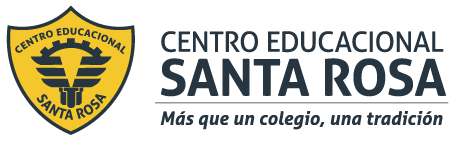 DIRECCIÓN ACADÉMICADEPARTAMENTO ESPECIALIDADESAtención de PárvulosRespeto – Responsabilidad – Resiliencia – ToleranciaInstruccionesImprime la guía y pégala en el cuaderno de Expresión literaria y teatral del niño/a, si no puedes imprimirla solo desarrolla las preguntas.Para realizar este guía debes ver el ppt sobre Estrategias de fomento lector y  realizar el trabajo que se presenta a continuación. Debes escribir la materia que se presenta en el ppt en tu cuaderno, si puedes imprimirlo lo pegas en él.Trabajo1.- Completa el siguiente cuadro comparativo de ambas estrategias trabajadas, guíate por la información entregada  en el ppt “Estrategias de fomento lector”. 2.- Averigua sobre los “Matutines” infantiles qué son y en qué momento los podemos utilizar.3.- Realiza un listado de “Matutines”,  10 para cada momento de la lectura.4.- Confecciona un recurso que pueda ser utilizado en la Narración de algún texto literario. Guíate por los observados y trabajados en el ppt. Recuerda hacer un boceto del material a confeccionar con el listado de materiales a usar.Puedes usar todo tipo de materiales que encuentres en tu casa, libera tu imaginación y creatividad. Lo ideal es usar este recurso en varias narraciones, no solo una, así los niños y niñas cuando lo vean se adelanten a lo que viene, una narración.Observa la pauta de evaluación para que te guíes en su construcción.*Recuerda que este trabajo se debe entregar cuando volvamos a clases presenciales. Cualquier duda, consulta o muestra de avance lo puedes hacer comunicándote con tu profesora Claudia.Pauta de evaluaciónAsignatura		: Expresión literaria y teatral del párvuloCurso 			: 4°ETarea		             : “Narrando y leyendo”Tipo de evaluación        : Pauta de evaluación  EstrategiaCaracteris.LECTURA DE TEXTOS LITERARIOSNARRACIÓN DE TEXTOS LITERARIOSDefiniciónTiempoOrganización del tiempoParticipación de los niños/asRecursosOBJETIVO DE APRENDIZAJE/ APRENDIZAJE ESPERADOHABILIDAD ASOCIADACONTENIDO ASOCIADOINDICADOR DE EVALUACIÓNOA:1AE1Crear un recurso para ser utilizado en la narración de un texto literario.Crear -Estrategias de fomento lector, lectura y narración de textos literarios”-Identifica el fin del recurso confeccionado.-confecciona con recursos accesibles en su hogar.VARIABLES E INDICADORESVARIABLES E INDICADORESVARIABLES E INDICADORESVARIABLES E INDICADORESVARIABLES E INDICADORESVARIABLES E INDICADORESCRITERIOS12345 VARIABLE: RESPONSABILIDAD VARIABLE: RESPONSABILIDAD VARIABLE: RESPONSABILIDAD VARIABLE: RESPONSABILIDAD VARIABLE: RESPONSABILIDAD VARIABLE: RESPONSABILIDAD INDICADORESINDICADORESINDICADORESINDICADORESINDICADORESINDICADORES1. Termina y presenta el trabajo en la fecha estipulada.2. Presenta boceto del material didáctico a realizar y listado de materiales a usar.                                      VARIABLE: CREATIVIDAD 3. El recurso  ha sido hecho o decorado a mano.4. Presenta su recurso limpio.5. Utiliza material reciclado para su construcción.6. El recurso, tiene buena presentación, terminaciones exactas.7. El trabajo presentando es original, se puede apreciar la creatividad de la alumna.                                                                           VARIABLE: USO8. El recurso puede ser utilizado en diferentes narraciones de textos literarios.9. El recurso permite que el narrador se desplace.10. El recurso es llamativo, logra captar la atención de los niños/as.PUNTAJE IDEAL:  50 PUNTOS PUNTAJE OBTENIDO:PUNTAJE IDEAL:  50 PUNTOS PUNTAJE OBTENIDO:PUNTAJE IDEAL:  50 PUNTOS PUNTAJE OBTENIDO:PUNTAJE IDEAL:  50 PUNTOS PUNTAJE OBTENIDO:PUNTAJE IDEAL:  50 PUNTOS PUNTAJE OBTENIDO:PUNTAJE IDEAL:  50 PUNTOS PUNTAJE OBTENIDO: